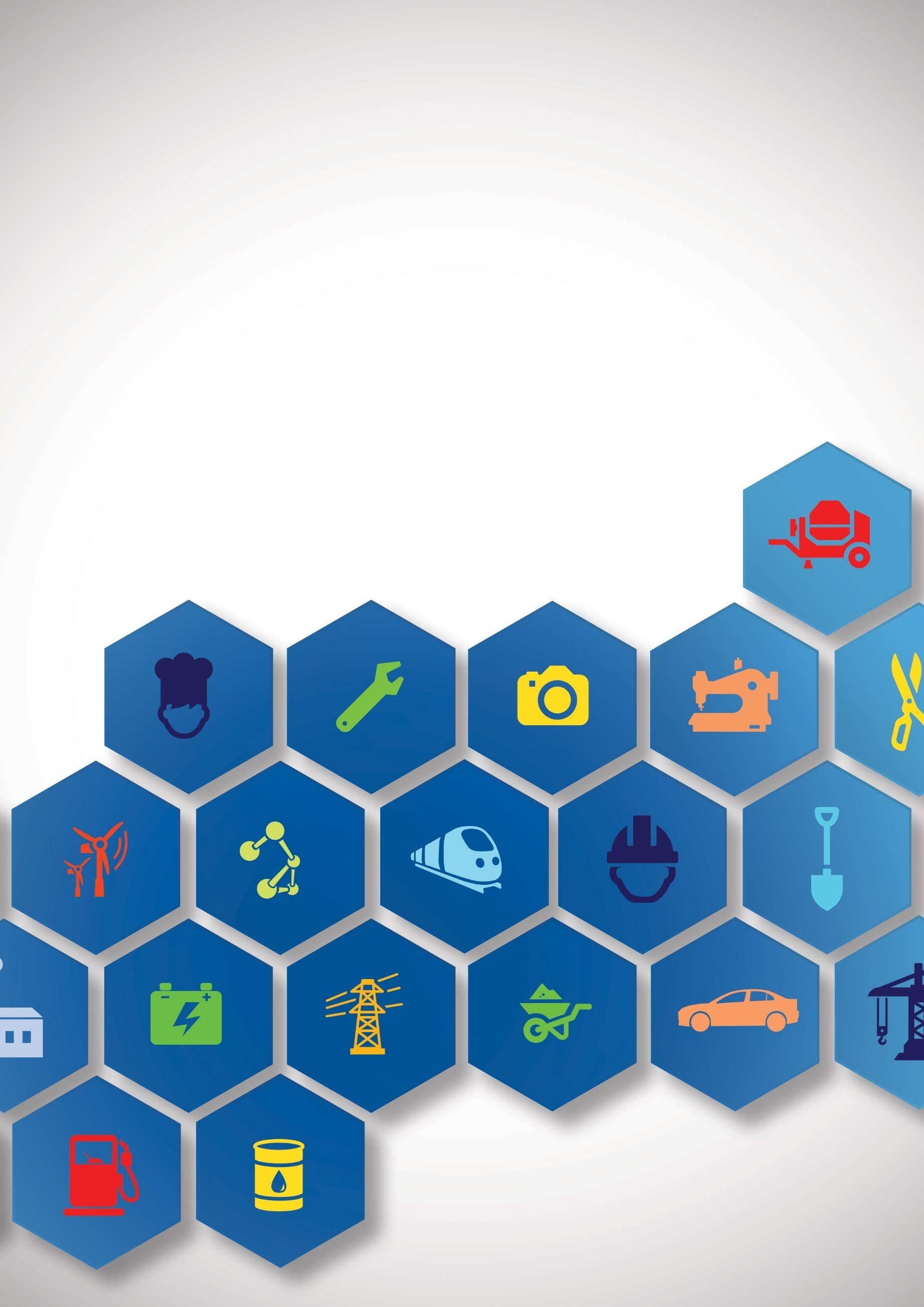 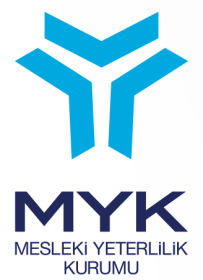 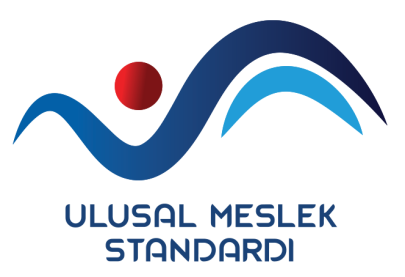 SIHHİ TESİSATÇI SEVİYE 3REFERANS KODU 13UMS0308-3RESMİ GAZETE TARİH-SAYI…-…TERİMLER, SİMGELER VE KISALTMALARACİL DURUM: İşyerinin tamamında veya bir kısmında meydana gelebilecek yangın, patlama, tehlikeli kimyasal maddelerden kaynaklanan yayılım, doğal afet gibi acil müdahale, mücadele, ilkyardım veya tahliye gerektiren olayları,ACİL EYLEM PLANI: Acil durum gerektiren olaylarda; önceden belirlenmiş bir program kapsamında davranış ve eylemde bulunmayı öngören planlama dokümanını,ANKASTRE: Bir oyuğa, yuvaya yerleştirilmiş tesisatı,ARMATÜR: Islak hacim mekânlarında kullanılan ara musluk, taharet musluğu, lavabo bataryası, duş bataryası ve benzeri ekipmanı,BATARYA: Sıhhi tesisat sistemlerinden sıcak ve soğuk suyu istenilen oranlarda karıştırarak akıtabilen armatürlere,BİRLEŞTİRME ELEMANI (FİTTİNGS): Tesisat elemanlarının birbiriyle çeşitli şekillerde birleştirilmesini sağlayan ara tesisat elemanlarını,BORU KANALI: Sıhhi tesisat borularının geçeceği yerlerin uygun şekilde açılarak boruların yerleştirildiği kısım, BORU KELEPÇESİ: Boruyu duvara tespit etmekte kullanılan gerece,BORU KOT YÜKSEKLİĞİ: Boruların geçeceği noktanın başlangıç kabul edilen yatay bir düzleme göre yüksekliğini gösteren ölçüye,BY-PASS: Sıcak veya soğuk su sistemlerinde ana hatta paralel takılan bir köprüye,CONTA: Sızdırmazlık ve yalıtım sağlamak için kullanılan malzemelere,DRENAJ AĞZI: Doğal ya da yapay yollarla evlere zarar veren suyun uzaklaştırılması için yapılan çalışmaya drenaj denir. Drenaj sularının çıkış veya boşaltma yeri olarak seçilen yere,ELEKTROFÜZYON KAYNAK MAKİNASI: Boruların birleştirilmeleri esnasında boru ve bağlantı parçalarının 260 ˚C ısıtılıp ergimesi ve akabinde birbirleriyle kaynaşarak eklenmelerini sağlayan makinelere,HAVALIK KOYMAK: Pis kokunun tesisata yayılmasını engellemek için tesisat çıkışına havalandırma borusu koyma işlemini,ISCO: Uluslararası Standart Meslek Sınıflamasını,İSG: İş Sağlığı ve Güvenliğini,KONSOL: Yalnız bir yanındaki dayanak tarafından taşınan, diğer bölümleri boşlukta olan yatay yapı ögesine,KİŞİSEL KORUYUCU DONANIM (KKD): Çalışanı, yürütülen işten kaynaklanan, sağlık ve güvenliği etkileyen bir veya birden fazla riske karşı koruyan, çalışan tarafından giyilen, takılan veya tutulan tüm alet, araç, gereç ve cihazları,KLOZET: İnsanların tuvalet ihtiyaçlarını oturarak gördükleri sağlık ve hijyen gereci olan ve seramikten imal edilen alafranga hela taşlarına,KÖR TAPA: Boru, musluk gibi kaynakların kullanılmayan veya kullanılması istenilmeyen deliğine takılan dişli tıkaç,MANOMETRE: Gaz veya sıvı akışkanların basıncını ölçmek için kullanılan aleti,PAFTA: Silindirik yüzeylerin dışına vida dişi açmaya yarayan, üzerinde diş açabilmek için kesici ağızları olan ve ölçüleri diş açılacak malzemeye göre değişen, gövdesi tümüyle yüksek alaşımlı çelikten üretilen, silindirik bir alet,PİS SU: Bina içerisinde kullanılan suyu kanalizasyona iletmek için kullanılan boru sistemine,	PPRC: Polipropilen Random Copolimer 'in İngilizce kısaltmasıdır. Piyasada "plastik boru" diye tabir edilen malzemenin teknik adını,PROSEDÜR: Bir faaliyeti veya süreci gerçekleştirmek için belirlenen yolu ortaya koyan işyerine ait kalite sistem dokümanını,PVC: PVC, yaygın deyimi ile ''vinil'', (Polyvinyl chloride) kelimesinin kısaltılmış şeklidir ve petrol (veya doğalgaz) ile tuz'dan petrokimya tesislerinde üretilen, formülü -(CH2-CH2) olan bir polimer türünü,RAMAKKALA: İşyerinde meydana gelen, çalışan, iş yeri ya da ekipmanını zarara uğratma potansiyeli olduğu halde zarara uğratmayan olayı, REDÜKSİYON: Çapı büyük bir borudan daha küçük çaplı bir boruya geçiş için kullanılan ara elemanı,REZERVUAR: Yapay olarak doldurulmuş su oluşumu; aynı zamanda herhangi bir şeyin fazladan bulunan miktarı, RİSK: Tehlikeden kaynaklanacak kayıp, yaralanma ya da başka zararlı sonuç meydana gelme ihtimalini,RİSK DEĞERLENDİRMESİ: İş yerinde var olan ya da dışarıdan gelebilecek tehlikelerin belirlenmesi, bu tehlikelerin riske dönüşmesine yol açan faktörler ile tehlikelerden kaynaklanan risklerin analiz edilerek derecelendirilmesi ve kontrol tedbirlerinin kararlaştırılması amacıyla yapılması gereken çalışmaları,SIHHİ TESİSAT: Binalardaki soğuk ve sıcak olarak temiz su, atık su ve yağmur suyu tesisatı sistemlerini,SU ISITICISI: Cihaza entegre yapıda olan, ocaksız ve açık ateş yakmadan suyu çok hızlı bir şekilde ısıtan araçlara,SU SAYACI: Özelliğine göre içinden geçen akışkan miktarını ölçmekte kullanılan tesisat malzemelerine,SU TERAZİSİ: Yapılacak tesisatın eğiminin sağlıklı bir şekilde ayarlamasını sağlayan bir ölçme aracını,TALİMAT: Detay çalışmaların kim tarafından, nasıl, nerede ve ne zaman yapılacağını belirten işyerine ait kalite sistem dokümanını,TEHLİKE: İşyerinde var olan veya dışarıdan gelebilecek, çalışanı veya işyerini etkileyebilecek zarar veya hasar verme potansiyelini,TEMİZ SU: İsale hattı (şehir temiz su şebekesi) ile haznelere getirilen suları sarfiyat yerlerine dağıtan boru sistemine,VANA:  Su ve benzeri sıvıların boru içerisinde akışını durdurmak, akış yönünü değiştirmek veya serbest bırakmak için iki boru arasında hareket eden kapak veya aletlere,VİTRİFİYE: Islak hacim mekanlarında kullanılan klozet, lavabo, duş teknesi, küvet, bide ve benzeri ekipmanları,ifade eder.İÇİNDEKİLER1.	GİRİŞ	72.	MESLEK TANITIMI	8    2.1 Meslek Tanımı	8    2.2 Mesleğin Meslek Sınıflandırma Sistemlerindeki Yeri	8    2.3 Mesleğe Yönelik Özel Düzenlemeler	8    2.4 Çalışma Ortamı ve Koşulları	83. MESLEK PROFİLİ	9    3.1. Görevler, İşlemler, Başarım Ölçütleri, Mesleki Bilgi ve Uygulama Becerileri	9    3.2. Kullanılan Araç, Gereç ve Ekipmanlar	21    3.3. Tutum ve Davranışlar	21Ek: Meslek Standardı Hazırlama ve Doğrulama Sürecinde Görev Alanlar	22GİRİŞSıhhi Tesisatçı (Seviye 3) Ulusal Meslek Standardı 19/10/2015 tarihli ve 29507 sayılı Resmi Gazete’de yayımlanan “Ulusal Meslek Standartlarının ve Ulusal Yeterliliklerin Hazırlanması Hakkında Yönetmelik” ve 27/11/2007 tarihli ve 26713 sayılı Resmi Gazete’de yayımlanan “Mesleki Yeterlilik Kurumu Sektör Komitelerinin Kuruluş, Görev, Çalışma Usul ve Esasları Hakkında Yönetmelik” hükümlerine göre MYK’nın görevlendirdiği İstanbul Ticaret Odası İTO tarafından hazırlanmış, sektördeki ilgili kurum ve kuruluşların görüşleri alınarak değerlendirilmiş ve MYK Enerji Sektör Komitesi tarafından incelendikten sonra MYK Yönetim Kurulunca onaylanmıştır.Sıhhi Tesisatçı (Seviye 3) Ulusal Meslek Standardının 01 no’lu revizyonu, MYK’nın görevlendirdiği Antalya Esnaf ve Sanatkârlar Odaları Birliği tarafından yapılmış ve MYK Enerji Sektör Komitesi tarafından incelendikten sonra MYK Yönetim Kurulunca onaylanmıştır. MESLEK TANITIMI2.1 Meslek TanımıSıhhi Tesisatçı (Seviye 3), iş sağlığı ve güvenliği ile çevreye ilişkin belirlenmiş önlemleri alarak, kalite sistemleri çerçevesinde; sıhhi tesisat döşenecek her türlü yapının keşfini yapan, sıhhi tesisat döşeyen, döşenen tesisata ürün monte eden, kurulan sistem ve ürünleri test ederek devreye sokan ve mesleki gelişim faaliyetlerine katılan nitelikli kişidir. Sıhhi Tesisatçı (Seviye 3) ayrıca, binalarda çalışma sürecinde meydana gelebilecek olası arızalara yetkisi dahilinde müdahale eder. Binalarda gerçekleştirdiği sıhhi tesisat işlerinde iş talimatlarına uygun çalışır.	2.2 Mesleğin Meslek Sınıflandırma Sistemlerindeki YeriISCO 08: 7126 (Su ve boru tesisatçıları)2.3 Mesleğe Yönelik Özel Düzenlemeler6502 sayılı Tüketicinin Korunması Hakkında Kanun ve yürürlükteki alt mevzuatı. 2872 sayılı Çevre Kanunu ve yürürlükteki alt mevzuatı. 4857 sayılı İş Kanunu ve yürürlükteki alt mevzuatı. 5510 sayılı Sosyal Sigortalar ve Genel Sağlık Sigortası Kanunu ve yürürlükteki alt mevzuatı. 6331 sayılı İş Sağlığı ve Güvenliği Kanunu ve yürürlükteki alt mevzuatı.Sıhhi Tesisatçı (Seviye 3)’ün 6331 sayılı İş Sağlığı Güvenliği Kanununun 15 inci maddesi gereğince sağlık gözetimine tabi tutulması; 17 nci maddesi gereğince gerekli İş Sağlığı ve Güvenliği Eğitimini alması ve bunu belgelendirmesi gerekmektedir. *Mesleğin icrasına yönelik İSG, Çevre ve diğer konulardaki mevzuata uyulması esastır.2.4 Çalışma Ortamı ve KoşullarıSıhhi Tesisatçı (Seviye 3), Sıhhi tesisat alanında hizmet veren işletmelerde sıhhi tesisatçı olarak görev yapabilir. Sıhhi tesisat hizmeti veren işletmelerin yetkili servislerinde, kamu kurum ve kuruluşlarda teknik personel, enerji, inşaat ve benzeri alanlarda faaliyet gösteren firmalarda, sağlık ve turizm sektöründe ve bina işletmelerinde teknik eleman olarak görev yapabilir.Sıhhi Tesisatçı (Seviye 3), her türlü iklim koşullarında, kapalı ve açık mekânlarda, değişken çalışma saatlerinde ve hareketli ortamlarda çalışır. Genellikle ayakta durarak çalışır. Çalışma planı çerçevesinde amirleri ve ekip elemanları ile iletişim ve iş birliği içinde çalışır. Çalışma alanı en küçük yapıdaki inşaattan çok katlı gökdelenlere kadar çeşitlilik gösterebilir. Çalışma ortamının olumsuz koşulları arasında, yüksek sıcaklık, kirli, tozlu ve gürültülü ortam, düşme, yanma, radyoaktiviteye ve kimyasallara maruz kalma sayılabilir. Mesleğin icrası esnasında iş sağlığı ve güvenliği önlemlerinin alınmasını gerektiren kaza, yaralanma ve meslek hastalığı riskleri bulunmaktadır. Risklerin tamamen ortadan kaldırılamadığı durumlarda ise işveren tarafından sağlanan uygun kişisel koruyucu donanımı kullanarak çalışır.3. MESLEK PROFİLİ3.1. Görevler, İşlemler, Başarım Ölçütleri, Mesleki Bilgi ve Uygulama Becerileri3.2. Kullanılan Araç, Gereç ve EkipmanlarMakine ve ekipmanlar: (Bakır kaynak makinesi, Bakır kaynak seti, PPRC kaynak makinesi, Boru kesme makası, Kırıcı-delici matkap, Demir boru mengenesi, Demir testeresi, Yıldız makas çeşitleriÇeşitli alet, araç gereçler: (Alien, Açık anahtar, Kurbağacık, Lokma takımı, Grup Anahtarı, Tek kollu boru, Pafta takımı, Murç, Spiral taşı, Şablon, Yağdanlık ve benzeri)Aydınlatma cihazları: (El feneri, Seyyar lambalar ve benzeri)Çeşitli muayene ve ölçüm aletleri (Su terazisi, Gönye, Kumpas, Manometre, Şerit metre, Termometre ve benzeri)Çeşitli taşıma ve kaldırma ekipmanları: (Ceraskal, Çektirme, Elle taşıma arabaları, Manivela ve benzeri) İletişim araçları: (telefon, telsiz ve benzeri) Kişisel koruyucu donanım: (baret, çelik burunlu ayakkabı, eldiven, emniyet kemeri ve kilidi, gözlük, iş elbisesi, kulaklık, kulak tıkacı, siperlik, toz maskesi İlkyardım çantası ve benzeri)Çeşitli malzemeler; (Arap sabunu, Boru çeşitleri, Çimento, Faraş, Fırça, Fittings çeşitleri, Kalem, Kaynak teli, Keten, Kum, Tebeşir, Teflon bant, Üstüpü, Yapıştırıcı çeşitleri vb)3.3. Tutum ve DavranışlarAcil durumlarda soğukkanlı ve sakin olmak  Acil ve stresli durumlarla baş etmekAraç, gereç ve ekipman kullanımına özen göstermekÇalışma ortamında kendisinin ve çalışma arkadaşlarının emniyetini gözetmek  Çalışmalarında planlı ve organize olmakÇevre koruma kurallarına duyarlı olmakİnsan ilişkilerine özen göstermek   İSG kurallarına uyarak çalışmak  İş disiplinine sahip olmak   Kendinin ve diğer kişilerin güvenliğini gözetmek  Kişisel bakımına ve sağlığına özen göstermek  Mesleği ile ilgili etik kurallara uymak  Mesleğine ilişkin yeniliklere ve yeni fikirlere açık olmak  Öğrenmeye açık olmak ve öğrendiklerini başkalarına etkili bir şekilde anlatabilmekSüreç ve kalite odaklı çalışmak  Tehlike ve risklere karşı öngörülü ve duyarlı olmak  Uyarı ve eleştirilere açık olmak  Yeniliklere açık olmak   Zamanı verimli kullanmakEk: Meslek Standardı Hazırlama ve Doğrulama Sürecinde Görev AlanlarMeslek Standardı Hazırlama Ekibi ve Teknik Çalışma Grubu Üyeleri:*Yalnızca meslekle ilgili olan eğitim/deneyim bilgilerine yer verilecektir.Görüş İstenen Kişi, Kurum ve Kuruluşlar:Kurum kuruluş listesi eklenecekMYK Sektör Komitesi Üyeleri ve Uzmanlar:Efe KARACAOĞLU	Çalışma ve Sosyal Güvenlik BakanlığıErdoğan ÖZDEMİR	Milli Eğitim BakanlığıAdem BOLAT	Enerji ve Tabii Kaynaklar BakanlığıFatih ÖZÇINAR	Sanayi ve Teknoloji BakanlığıFerhat SAYGIN	Çevre, Şehircilik ve İklim Değişikliği BakanlığıProf. Dr. Tayfun MENLİK	Yükseköğretim Kurulu BaşkanlığıCelal EROĞLU	Türkiye Odalar ve Borsalar BirliğiÖzcan SARAÇOĞLU	Türkiye Esnaf ve Sanatkarları KonfederasyonuMert DEMİR	Hak İşçi Sendikaları KonfederasyonuResul LİMON	Türkiye İşçi Sendikaları KonfederasyonuUğur YÜKSEL	Türkiye İşveren Sendikaları KonfederasyonuHacı Ali EROĞLU	Mesleki Yeterlilik KurumuHülya TOKLU	Mesleki Yeterlilik KurumuMYK Yönetim Kurulu:Adem CEYLAN	Başkan (Çalışma ve Sosyal Güvenlik Bakanlığı Temsilcisi)Prof. Dr. Mehmet 	ARIBIYIK, Üye (Yükseköğretim Kurulu Başkanlığı Temsilcisi)Dr. Recep ALTIN	Üye (Milli Eğitim Bakanlığı Temsilcisi)Bendevi PALANDÖKEN	Üye (Meslek Kuruluşları Temsilcisi)Dr. Osman YILDIZ	Üye (İşçi Sendikaları Konfederasyonları Temsilcisi)Celal KOLOĞLU	Üye (İşveren Sendikaları Konfederasyonu Temsilcisi)Meslek:Sıhhi TesisatçıSeviye:3Referans Kodu:13UMS0308-3 Standardı Hazırlayan Kuruluş(lar):Standardı Revize Eden Kuruluş(lar):İstanbul Ticaret Odası (İTO)Antalya Esnaf ve Sanatkârlar Odaları Birliği (AESOB)Standardı Doğrulayan Sektör Komitesi:MYK Enerji Sektör KomitesiMYK Yönetim Kurulu Onay Tarih/ Sayı:-Resmi Gazete Tarih/Sayı: - Revizyon No:01GörevA. İş sağlığı ve güvenliği, çevre koruma ve işe ait kalite gerekliliklerini uygulamak (devamı var)A. İş sağlığı ve güvenliği, çevre koruma ve işe ait kalite gerekliliklerini uygulamak (devamı var)A. İş sağlığı ve güvenliği, çevre koruma ve işe ait kalite gerekliliklerini uygulamak (devamı var)A. İş sağlığı ve güvenliği, çevre koruma ve işe ait kalite gerekliliklerini uygulamak (devamı var)İşlemlerİşlemlerBaşarım Ölçütleri Başarım Ölçütleri Mesleki Bilgi ve Uygulama BecerileriKodAçıklamaKodAçıklamaMesleki Bilgi ve Uygulama BecerileriA.1İş sağlığı ve güvenliği talimatlarını uygulamakA.1.1Talimatlar doğrultusunda, İSG ile ilgili önlemleri göz önünde bulundurarak, kendisini ve çevresindekileri riske atmayacak şekilde çalışır.İş sağlığı ve güvenliğinde iş verenlerin ve çalışanların yükümlülükleriİSG talimatları ve talimatları iş süreçlerinde uygulamaAraç, gereç ve ekipmanların güvenli kullanım talimatları ve talimatları iş süreçlerinde uygulama.Kişisel koruyucu donanım türleri ve özellikleriKişisel koruyucu donanımları seçme ve kullanmaSağlık ve güvenlik işaretlerini tanıma ve işaretlere uygun davranma. Çalışma ortamındaki tehlike ve riskleri belirleme yöntem ve teknikleri.Acil durum talimatlarıAcil durum talimatlarını iş süreçlerinde uygulamaÇevre koruma talimatlarıÇevre koruma talimatlarını iş süreçlerinde uygulama.Kaynakları verimli kullanma ve temel tasarruf uygulamaları İş süreçlerinde uygulanması gereken kalite gereklilikleriA.1İş sağlığı ve güvenliği talimatlarını uygulamakA.1.2İşyerindeki makine, araç, gereç ve diğer üretim araçlarını, bunların güvenlik donanımlarını sağlık ve güvenlik işaretlerine ve talimatlara uygun şekilde kullanarak çalışır.İş sağlığı ve güvenliğinde iş verenlerin ve çalışanların yükümlülükleriİSG talimatları ve talimatları iş süreçlerinde uygulamaAraç, gereç ve ekipmanların güvenli kullanım talimatları ve talimatları iş süreçlerinde uygulama.Kişisel koruyucu donanım türleri ve özellikleriKişisel koruyucu donanımları seçme ve kullanmaSağlık ve güvenlik işaretlerini tanıma ve işaretlere uygun davranma. Çalışma ortamındaki tehlike ve riskleri belirleme yöntem ve teknikleri.Acil durum talimatlarıAcil durum talimatlarını iş süreçlerinde uygulamaÇevre koruma talimatlarıÇevre koruma talimatlarını iş süreçlerinde uygulama.Kaynakları verimli kullanma ve temel tasarruf uygulamaları İş süreçlerinde uygulanması gereken kalite gereklilikleriA.1İş sağlığı ve güvenliği talimatlarını uygulamakA.1.3Çalışma ortamında iş süreçlerine göre KKD’leri talimatlarına uygun kullanarak çalışır.İş sağlığı ve güvenliğinde iş verenlerin ve çalışanların yükümlülükleriİSG talimatları ve talimatları iş süreçlerinde uygulamaAraç, gereç ve ekipmanların güvenli kullanım talimatları ve talimatları iş süreçlerinde uygulama.Kişisel koruyucu donanım türleri ve özellikleriKişisel koruyucu donanımları seçme ve kullanmaSağlık ve güvenlik işaretlerini tanıma ve işaretlere uygun davranma. Çalışma ortamındaki tehlike ve riskleri belirleme yöntem ve teknikleri.Acil durum talimatlarıAcil durum talimatlarını iş süreçlerinde uygulamaÇevre koruma talimatlarıÇevre koruma talimatlarını iş süreçlerinde uygulama.Kaynakları verimli kullanma ve temel tasarruf uygulamaları İş süreçlerinde uygulanması gereken kalite gereklilikleriA.1İş sağlığı ve güvenliği talimatlarını uygulamakA.1.4Kendisini ve çevresini etkileyeceğini gözlemlediği tehlike, risk ve ramak kala olayları yazılı ve/veya sözlü olarak ilgililer ile paylaşır.İş sağlığı ve güvenliğinde iş verenlerin ve çalışanların yükümlülükleriİSG talimatları ve talimatları iş süreçlerinde uygulamaAraç, gereç ve ekipmanların güvenli kullanım talimatları ve talimatları iş süreçlerinde uygulama.Kişisel koruyucu donanım türleri ve özellikleriKişisel koruyucu donanımları seçme ve kullanmaSağlık ve güvenlik işaretlerini tanıma ve işaretlere uygun davranma. Çalışma ortamındaki tehlike ve riskleri belirleme yöntem ve teknikleri.Acil durum talimatlarıAcil durum talimatlarını iş süreçlerinde uygulamaÇevre koruma talimatlarıÇevre koruma talimatlarını iş süreçlerinde uygulama.Kaynakları verimli kullanma ve temel tasarruf uygulamaları İş süreçlerinde uygulanması gereken kalite gereklilikleriA.1İş sağlığı ve güvenliği talimatlarını uygulamakA.1.5Risk değerlendirmesi çalışmalarında gözlem ve görüşlerini risk değerlendirmesi ekibine iletir.İş sağlığı ve güvenliğinde iş verenlerin ve çalışanların yükümlülükleriİSG talimatları ve talimatları iş süreçlerinde uygulamaAraç, gereç ve ekipmanların güvenli kullanım talimatları ve talimatları iş süreçlerinde uygulama.Kişisel koruyucu donanım türleri ve özellikleriKişisel koruyucu donanımları seçme ve kullanmaSağlık ve güvenlik işaretlerini tanıma ve işaretlere uygun davranma. Çalışma ortamındaki tehlike ve riskleri belirleme yöntem ve teknikleri.Acil durum talimatlarıAcil durum talimatlarını iş süreçlerinde uygulamaÇevre koruma talimatlarıÇevre koruma talimatlarını iş süreçlerinde uygulama.Kaynakları verimli kullanma ve temel tasarruf uygulamaları İş süreçlerinde uygulanması gereken kalite gereklilikleriA.1İş sağlığı ve güvenliği talimatlarını uygulamakA.1.6Yetkili olduğu makinelerin bakımları ile periyodik muayenelerini takip eder.İş sağlığı ve güvenliğinde iş verenlerin ve çalışanların yükümlülükleriİSG talimatları ve talimatları iş süreçlerinde uygulamaAraç, gereç ve ekipmanların güvenli kullanım talimatları ve talimatları iş süreçlerinde uygulama.Kişisel koruyucu donanım türleri ve özellikleriKişisel koruyucu donanımları seçme ve kullanmaSağlık ve güvenlik işaretlerini tanıma ve işaretlere uygun davranma. Çalışma ortamındaki tehlike ve riskleri belirleme yöntem ve teknikleri.Acil durum talimatlarıAcil durum talimatlarını iş süreçlerinde uygulamaÇevre koruma talimatlarıÇevre koruma talimatlarını iş süreçlerinde uygulama.Kaynakları verimli kullanma ve temel tasarruf uygulamaları İş süreçlerinde uygulanması gereken kalite gereklilikleriA.1İş sağlığı ve güvenliği talimatlarını uygulamakA.1.7Acil durum planında belirtilen hususlar dâhilinde alınan önleyici ve sınırlandırıcı tedbirlere uyarak çalışır.İş sağlığı ve güvenliğinde iş verenlerin ve çalışanların yükümlülükleriİSG talimatları ve talimatları iş süreçlerinde uygulamaAraç, gereç ve ekipmanların güvenli kullanım talimatları ve talimatları iş süreçlerinde uygulama.Kişisel koruyucu donanım türleri ve özellikleriKişisel koruyucu donanımları seçme ve kullanmaSağlık ve güvenlik işaretlerini tanıma ve işaretlere uygun davranma. Çalışma ortamındaki tehlike ve riskleri belirleme yöntem ve teknikleri.Acil durum talimatlarıAcil durum talimatlarını iş süreçlerinde uygulamaÇevre koruma talimatlarıÇevre koruma talimatlarını iş süreçlerinde uygulama.Kaynakları verimli kullanma ve temel tasarruf uygulamaları İş süreçlerinde uygulanması gereken kalite gereklilikleriA.1İş sağlığı ve güvenliği talimatlarını uygulamakA.1.8İşyerinde sağlık ve güvenlik ile ilgili karşılaştığı acil durumları ilgili kişilere iletir.İş sağlığı ve güvenliğinde iş verenlerin ve çalışanların yükümlülükleriİSG talimatları ve talimatları iş süreçlerinde uygulamaAraç, gereç ve ekipmanların güvenli kullanım talimatları ve talimatları iş süreçlerinde uygulama.Kişisel koruyucu donanım türleri ve özellikleriKişisel koruyucu donanımları seçme ve kullanmaSağlık ve güvenlik işaretlerini tanıma ve işaretlere uygun davranma. Çalışma ortamındaki tehlike ve riskleri belirleme yöntem ve teknikleri.Acil durum talimatlarıAcil durum talimatlarını iş süreçlerinde uygulamaÇevre koruma talimatlarıÇevre koruma talimatlarını iş süreçlerinde uygulama.Kaynakları verimli kullanma ve temel tasarruf uygulamaları İş süreçlerinde uygulanması gereken kalite gereklilikleriGörevİş yeri kalite, çevre ve iş sağlığı ve güvenliği kurallarını uygulamakİş yeri kalite, çevre ve iş sağlığı ve güvenliği kurallarını uygulamakİş yeri kalite, çevre ve iş sağlığı ve güvenliği kurallarını uygulamakİş yeri kalite, çevre ve iş sağlığı ve güvenliği kurallarını uygulamakİşlemlerİşlemlerBaşarım Ölçütleri Başarım Ölçütleri Mesleki Bilgi ve Uygulama BecerileriKodAçıklamaKodAçıklamaMesleki Bilgi ve Uygulama BecerileriA.2Çevre koruma önlemlerini almakA.2.1İş süreçlerinde olası çevresel tehlike ve risklerine uygun çalışır.İş süreçlerinde ortaya çıkan uygunsuzlukları giderme yöntemleriİş süreçlerinde yapılan çalışmalara dair kayıt tutmaA.2Çevre koruma önlemlerini almakA.2.2Çevre korumaya yönelik önlemleri, yapılan işin gereklerine uygun şekilde uygular.İş süreçlerinde ortaya çıkan uygunsuzlukları giderme yöntemleriİş süreçlerinde yapılan çalışmalara dair kayıt tutmaA.2Çevre koruma önlemlerini almakA.2.3Doğal ve işletme kaynaklarının daha az kullanımı için tespit ve planlama çalışmalarına katılır.İş süreçlerinde ortaya çıkan uygunsuzlukları giderme yöntemleriİş süreçlerinde yapılan çalışmalara dair kayıt tutmaA.2Çevre koruma önlemlerini almakA.2.4Çalıştığı alanda ortaya çıkan çevresel atıkların ve dönüştürülebilir malzemelerin ayrımını yaparak tanımlı kaplarda toplar.İş süreçlerinde ortaya çıkan uygunsuzlukları giderme yöntemleriİş süreçlerinde yapılan çalışmalara dair kayıt tutmaA.3Kalite gerekliliklerine uygun çalışmakA.3.1İşlem formlarında yer alan talimatlara ve planlara uygun işlem yapar.İş süreçlerinde ortaya çıkan uygunsuzlukları giderme yöntemleriİş süreçlerinde yapılan çalışmalara dair kayıt tutmaA.3Kalite gerekliliklerine uygun çalışmakA.3.2Araç, alet, donanım ya da sistemin kalite gerekliliklerine uygun çalışır.İş süreçlerinde ortaya çıkan uygunsuzlukları giderme yöntemleriİş süreçlerinde yapılan çalışmalara dair kayıt tutmaA.3Kalite gerekliliklerine uygun çalışmakA.3.3Yaptığı çalışmaların işletme prosedürüne göre kaydını tutar.İş süreçlerinde ortaya çıkan uygunsuzlukları giderme yöntemleriİş süreçlerinde yapılan çalışmalara dair kayıt tutmaGörevB. İş öncesi hazırlık yapmakB. İş öncesi hazırlık yapmakB. İş öncesi hazırlık yapmakB. İş öncesi hazırlık yapmakİşlemlerİşlemlerBaşarım Ölçütleri Başarım Ölçütleri Mesleki Bilgi ve Uygulama BecerileriKodAçıklamaKodAçıklamaMesleki Bilgi ve Uygulama BecerileriB.1Çalışma alanının özelliklerini belirlemekB.1.1Çalışmaların kesintisiz ve uygun şekilde sürdürülmesine engel oluşturabilecek durumlar için iş alanını değerlendirir.İş öncesi güvenli çalışma için keşif yapmaÇalışma ortamını çalışmaya hazır hale getirmeKullanılacak araç, gereç ve ekipmanı hazırlamaKullanılacak muayene ve ölçüm araç ve cihazlarını hazırlamaB.1Çalışma alanının özelliklerini belirlemekB.1.2Çalışma alanının olumsuz özelliklerinin iyileştirilmesine katkıda bulunur.İş öncesi güvenli çalışma için keşif yapmaÇalışma ortamını çalışmaya hazır hale getirmeKullanılacak araç, gereç ve ekipmanı hazırlamaKullanılacak muayene ve ölçüm araç ve cihazlarını hazırlamaB.2Gerekli araç, gereç ve ekipmanı çalışmaya hazırlamakB.2.1Yapılacak çalışmaya göre, muayene ve ölçüm araç ve cihazlarını kullanıma hazırlar.İş öncesi güvenli çalışma için keşif yapmaÇalışma ortamını çalışmaya hazır hale getirmeKullanılacak araç, gereç ve ekipmanı hazırlamaKullanılacak muayene ve ölçüm araç ve cihazlarını hazırlamaB.2Gerekli araç, gereç ve ekipmanı çalışmaya hazırlamakB.2.2Çalışma için gerekli araç, gereç ve ekipmanları kullanıma hazır hale getirir.İş öncesi güvenli çalışma için keşif yapmaÇalışma ortamını çalışmaya hazır hale getirmeKullanılacak araç, gereç ve ekipmanı hazırlamaKullanılacak muayene ve ölçüm araç ve cihazlarını hazırlamaGörevC. Sıhhi tesisat keşif işlemlerini yürütmek (devamı var)C. Sıhhi tesisat keşif işlemlerini yürütmek (devamı var)C. Sıhhi tesisat keşif işlemlerini yürütmek (devamı var)C. Sıhhi tesisat keşif işlemlerini yürütmek (devamı var)İşlemlerİşlemlerBaşarım Ölçütleri Başarım Ölçütleri Mesleki Bilgi ve Uygulama BecerileriKodAçıklamaKodAçıklamaMesleki Bilgi ve Uygulama BecerileriC.1Tesisat projesini değerlendirmek (incelemek)C.1.1Boru çaplarını ve tesisat güzergahını tespit eder.Çalışma mevzuatıSıhhi tesisat proje okumaProjeye göre malzeme listesi belirlemeTeslim alınan malzemeyi test etmeÜrün sayımı, gruplama ve istiflemeC.1Tesisat projesini değerlendirmek (incelemek)C.1.2Temiz su giriş yerlerini ve pis su çıkış yerlerini tespit eder.Çalışma mevzuatıSıhhi tesisat proje okumaProjeye göre malzeme listesi belirlemeTeslim alınan malzemeyi test etmeÜrün sayımı, gruplama ve istiflemeC.1Tesisat projesini değerlendirmek (incelemek)C.1.3Boru kelepçe yerlerini, boru kot yüksekliklerini, boru tip ve adetlerini belirler.Çalışma mevzuatıSıhhi tesisat proje okumaProjeye göre malzeme listesi belirlemeTeslim alınan malzemeyi test etmeÜrün sayımı, gruplama ve istiflemeC.1Tesisat projesini değerlendirmek (incelemek)C.1.4Çalışma mahallinin tesisat projesine uygunluğunu belirler.Çalışma mevzuatıSıhhi tesisat proje okumaProjeye göre malzeme listesi belirlemeTeslim alınan malzemeyi test etmeÜrün sayımı, gruplama ve istiflemeC.1Tesisat projesini değerlendirmek (incelemek)C.1.5Tesisat projedeki şaft ve vanaların yerlerini belirler.Çalışma mevzuatıSıhhi tesisat proje okumaProjeye göre malzeme listesi belirlemeTeslim alınan malzemeyi test etmeÜrün sayımı, gruplama ve istiflemeC.2Tesisat malzeme listesi hazırlamakC.2.1Tesisatta kullanılacak malzemelerin adet ve çeşitlerini belirler.Çalışma mevzuatıSıhhi tesisat proje okumaProjeye göre malzeme listesi belirlemeTeslim alınan malzemeyi test etmeÜrün sayımı, gruplama ve istiflemeC.2Tesisat malzeme listesi hazırlamakC.2.2Belirlenen ürünlerin ebatlarını ve özelliklerini içerecek şekilde listesini hazırlar.Çalışma mevzuatıSıhhi tesisat proje okumaProjeye göre malzeme listesi belirlemeTeslim alınan malzemeyi test etmeÜrün sayımı, gruplama ve istiflemeC.3Malzemeyi teslim almakC.3.1Zarar görmüş ya da kusurlu olan ürünleri ayırarak iade eder.Çalışma mevzuatıSıhhi tesisat proje okumaProjeye göre malzeme listesi belirlemeTeslim alınan malzemeyi test etmeÜrün sayımı, gruplama ve istiflemeC.3Malzemeyi teslim almakC.3.2Listeye göre ürün sayımı yapar.Çalışma mevzuatıSıhhi tesisat proje okumaProjeye göre malzeme listesi belirlemeTeslim alınan malzemeyi test etmeÜrün sayımı, gruplama ve istiflemeC.3Malzemeyi teslim almakC.3.3Ürün sayısını, listede belirtilen sayıyla karşılaştırırarak uyumsuzlukları belirler.Çalışma mevzuatıSıhhi tesisat proje okumaProjeye göre malzeme listesi belirlemeTeslim alınan malzemeyi test etmeÜrün sayımı, gruplama ve istiflemeC.4Malzemeyi depolamakC.4.1Malzemeleri gruplandırır.Çalışma mevzuatıSıhhi tesisat proje okumaProjeye göre malzeme listesi belirlemeTeslim alınan malzemeyi test etmeÜrün sayımı, gruplama ve istiflemeC.4Malzemeyi depolamakC.4.2Malzemelerin zarar görmeyecek uygun yere taşıyarak istifler.Çalışma mevzuatıSıhhi tesisat proje okumaProjeye göre malzeme listesi belirlemeTeslim alınan malzemeyi test etmeÜrün sayımı, gruplama ve istiflemeGörevD. Sıhhi tesisat boru döşeme yerlerini hazırlamak D. Sıhhi tesisat boru döşeme yerlerini hazırlamak D. Sıhhi tesisat boru döşeme yerlerini hazırlamak D. Sıhhi tesisat boru döşeme yerlerini hazırlamak İşlemlerİşlemlerBaşarım Ölçütleri Başarım Ölçütleri Mesleki Bilgi ve Uygulama BecerileriKodAçıklamaKodAçıklamaMesleki Bilgi ve Uygulama BecerileriD.1Eski tesisatı sökmekD.1.1Sökülecek tesisatın yerlerini belirler.İş öncesi güvenli çalışma için keşif yapma.Çalışma alanını düzenlemeÇalışma alanlarının düzenlenmesinde dikkat edilmesi gereken hususlarBoru döşemede kullanılan takım ve aletler.Söküm öncesi su hattını kesmeSöküm esnasında iş güvenliği tedbirleriSöküm işlemleriSöküm sonrası çevre temizliğiBoru kanalı açmada kullanılan takım ve aletlerKanal işçiliğiKonsol/kelepçe yerlerini belirlemeKonsul/kelepçe sabitlemeSayaç yuvası açmaSayacı tesisata bağlamaD.1Eski tesisatı sökmekD.1.2İşlem yapacağı tesisatın suyunu keserek suyu boşaltır.İş öncesi güvenli çalışma için keşif yapma.Çalışma alanını düzenlemeÇalışma alanlarının düzenlenmesinde dikkat edilmesi gereken hususlarBoru döşemede kullanılan takım ve aletler.Söküm öncesi su hattını kesmeSöküm esnasında iş güvenliği tedbirleriSöküm işlemleriSöküm sonrası çevre temizliğiBoru kanalı açmada kullanılan takım ve aletlerKanal işçiliğiKonsol/kelepçe yerlerini belirlemeKonsul/kelepçe sabitlemeSayaç yuvası açmaSayacı tesisata bağlamaD.1Eski tesisatı sökmekD.1.3Söküm sıralamasını planlayarak sökme işlemini gerçekleştirir.İş öncesi güvenli çalışma için keşif yapma.Çalışma alanını düzenlemeÇalışma alanlarının düzenlenmesinde dikkat edilmesi gereken hususlarBoru döşemede kullanılan takım ve aletler.Söküm öncesi su hattını kesmeSöküm esnasında iş güvenliği tedbirleriSöküm işlemleriSöküm sonrası çevre temizliğiBoru kanalı açmada kullanılan takım ve aletlerKanal işçiliğiKonsol/kelepçe yerlerini belirlemeKonsul/kelepçe sabitlemeSayaç yuvası açmaSayacı tesisata bağlamaD.1Eski tesisatı sökmekD.1.4Artık malzemelerin ortamdan uzaklaştırılmasını sağlar.İş öncesi güvenli çalışma için keşif yapma.Çalışma alanını düzenlemeÇalışma alanlarının düzenlenmesinde dikkat edilmesi gereken hususlarBoru döşemede kullanılan takım ve aletler.Söküm öncesi su hattını kesmeSöküm esnasında iş güvenliği tedbirleriSöküm işlemleriSöküm sonrası çevre temizliğiBoru kanalı açmada kullanılan takım ve aletlerKanal işçiliğiKonsol/kelepçe yerlerini belirlemeKonsul/kelepçe sabitlemeSayaç yuvası açmaSayacı tesisata bağlamaD.2Boru kanalı açmakD.2.1Boru kanalı açmaya uygun araç-gereci seçer.İş öncesi güvenli çalışma için keşif yapma.Çalışma alanını düzenlemeÇalışma alanlarının düzenlenmesinde dikkat edilmesi gereken hususlarBoru döşemede kullanılan takım ve aletler.Söküm öncesi su hattını kesmeSöküm esnasında iş güvenliği tedbirleriSöküm işlemleriSöküm sonrası çevre temizliğiBoru kanalı açmada kullanılan takım ve aletlerKanal işçiliğiKonsol/kelepçe yerlerini belirlemeKonsul/kelepçe sabitlemeSayaç yuvası açmaSayacı tesisata bağlamaD.2Boru kanalı açmakD.2.2Boru çapına göre kanalın derinliğini ve genişliğini ayarlar.İş öncesi güvenli çalışma için keşif yapma.Çalışma alanını düzenlemeÇalışma alanlarının düzenlenmesinde dikkat edilmesi gereken hususlarBoru döşemede kullanılan takım ve aletler.Söküm öncesi su hattını kesmeSöküm esnasında iş güvenliği tedbirleriSöküm işlemleriSöküm sonrası çevre temizliğiBoru kanalı açmada kullanılan takım ve aletlerKanal işçiliğiKonsol/kelepçe yerlerini belirlemeKonsul/kelepçe sabitlemeSayaç yuvası açmaSayacı tesisata bağlamaD.2Boru kanalı açmakD.2.3Diğer tesisatlara zarar vermeden boru kanalı ve/veya deliğini açar.İş öncesi güvenli çalışma için keşif yapma.Çalışma alanını düzenlemeÇalışma alanlarının düzenlenmesinde dikkat edilmesi gereken hususlarBoru döşemede kullanılan takım ve aletler.Söküm öncesi su hattını kesmeSöküm esnasında iş güvenliği tedbirleriSöküm işlemleriSöküm sonrası çevre temizliğiBoru kanalı açmada kullanılan takım ve aletlerKanal işçiliğiKonsol/kelepçe yerlerini belirlemeKonsul/kelepçe sabitlemeSayaç yuvası açmaSayacı tesisata bağlamaD.3Boru konsolu / kelepçesi döşemekD.3.1Konsol güzergahını ve konsol yerini işaretler.İş öncesi güvenli çalışma için keşif yapma.Çalışma alanını düzenlemeÇalışma alanlarının düzenlenmesinde dikkat edilmesi gereken hususlarBoru döşemede kullanılan takım ve aletler.Söküm öncesi su hattını kesmeSöküm esnasında iş güvenliği tedbirleriSöküm işlemleriSöküm sonrası çevre temizliğiBoru kanalı açmada kullanılan takım ve aletlerKanal işçiliğiKonsol/kelepçe yerlerini belirlemeKonsul/kelepçe sabitlemeSayaç yuvası açmaSayacı tesisata bağlamaD.3Boru konsolu / kelepçesi döşemekD.3.2Konsol aralıklarını belirler.İş öncesi güvenli çalışma için keşif yapma.Çalışma alanını düzenlemeÇalışma alanlarının düzenlenmesinde dikkat edilmesi gereken hususlarBoru döşemede kullanılan takım ve aletler.Söküm öncesi su hattını kesmeSöküm esnasında iş güvenliği tedbirleriSöküm işlemleriSöküm sonrası çevre temizliğiBoru kanalı açmada kullanılan takım ve aletlerKanal işçiliğiKonsol/kelepçe yerlerini belirlemeKonsul/kelepçe sabitlemeSayaç yuvası açmaSayacı tesisata bağlamaD.3Boru konsolu / kelepçesi döşemekD.3.3Boru çapına göre sıralama yaparak konsolu sabitler.İş öncesi güvenli çalışma için keşif yapma.Çalışma alanını düzenlemeÇalışma alanlarının düzenlenmesinde dikkat edilmesi gereken hususlarBoru döşemede kullanılan takım ve aletler.Söküm öncesi su hattını kesmeSöküm esnasında iş güvenliği tedbirleriSöküm işlemleriSöküm sonrası çevre temizliğiBoru kanalı açmada kullanılan takım ve aletlerKanal işçiliğiKonsol/kelepçe yerlerini belirlemeKonsul/kelepçe sabitlemeSayaç yuvası açmaSayacı tesisata bağlamaD.4Sayaç yuvası açmakD.4.1Sayaç yerlerini projeye göre tespit eder.İş öncesi güvenli çalışma için keşif yapma.Çalışma alanını düzenlemeÇalışma alanlarının düzenlenmesinde dikkat edilmesi gereken hususlarBoru döşemede kullanılan takım ve aletler.Söküm öncesi su hattını kesmeSöküm esnasında iş güvenliği tedbirleriSöküm işlemleriSöküm sonrası çevre temizliğiBoru kanalı açmada kullanılan takım ve aletlerKanal işçiliğiKonsol/kelepçe yerlerini belirlemeKonsul/kelepçe sabitlemeSayaç yuvası açmaSayacı tesisata bağlamaD.4Sayaç yuvası açmakD.4.2Sayacın tesisat bağlantısını yöntemine göre yapar.İş öncesi güvenli çalışma için keşif yapma.Çalışma alanını düzenlemeÇalışma alanlarının düzenlenmesinde dikkat edilmesi gereken hususlarBoru döşemede kullanılan takım ve aletler.Söküm öncesi su hattını kesmeSöküm esnasında iş güvenliği tedbirleriSöküm işlemleriSöküm sonrası çevre temizliğiBoru kanalı açmada kullanılan takım ve aletlerKanal işçiliğiKonsol/kelepçe yerlerini belirlemeKonsul/kelepçe sabitlemeSayaç yuvası açmaSayacı tesisata bağlamaGörevE. Tesisat döşemek (devamı var)E. Tesisat döşemek (devamı var)E. Tesisat döşemek (devamı var)E. Tesisat döşemek (devamı var)İşlemlerİşlemlerBaşarım Ölçütleri Başarım Ölçütleri Mesleki Bilgi ve Uygulama BecerileriKodAçıklamaKodAçıklamaMesleki Bilgi ve Uygulama BecerileriE.1Malzeme montaj kataloglarını incelemek E.1.1Ürünün/malzemenin sıva altı ya da sıva üstü olup olmadığını tespit eder.Malzeme kataloğu incelemeTesisat döşenmede dikkat edilecek hususlarÖlçü alma teknikleriBoru kesme aletlerinin kullanımıDemir/plastik boru kesmeDemir boruya diş açmaPafta kullanımıElektrofüzyon kaynak makinesi kullanımıPlastik boru kaynağı yapmaAnkastre batarya su giriş-çıkış yerlerini hazırlamaAnkastre batarya montajıGömme rezervuar montaj yeri hazırlamaGömme rezervuar montajıBağlantı elemanları (fittings) ve çeşitleriBağlantı elemanlarını sızdırmaz hale getirmeTesisat ağızlarını hazırlamaAks ve yükseklik ayarlarıBoru montajıBoru ağızlarını sabitlemeAtık su tesisatı montajında dikkat edilecek hususlarAtık su borusuna meyil vermeE.1Malzeme montaj kataloglarını incelemek E.1.2Ürünün manuel veya elektronik olup olmadığını tespit eder.Malzeme kataloğu incelemeTesisat döşenmede dikkat edilecek hususlarÖlçü alma teknikleriBoru kesme aletlerinin kullanımıDemir/plastik boru kesmeDemir boruya diş açmaPafta kullanımıElektrofüzyon kaynak makinesi kullanımıPlastik boru kaynağı yapmaAnkastre batarya su giriş-çıkış yerlerini hazırlamaAnkastre batarya montajıGömme rezervuar montaj yeri hazırlamaGömme rezervuar montajıBağlantı elemanları (fittings) ve çeşitleriBağlantı elemanlarını sızdırmaz hale getirmeTesisat ağızlarını hazırlamaAks ve yükseklik ayarlarıBoru montajıBoru ağızlarını sabitlemeAtık su tesisatı montajında dikkat edilecek hususlarAtık su borusuna meyil vermeE.2Demir/plastik boru kesimi yapmakE.2.1Döşenecek yere göre boru ölçüsünü bağlantı payı bırakacak şekilde alır.Malzeme kataloğu incelemeTesisat döşenmede dikkat edilecek hususlarÖlçü alma teknikleriBoru kesme aletlerinin kullanımıDemir/plastik boru kesmeDemir boruya diş açmaPafta kullanımıElektrofüzyon kaynak makinesi kullanımıPlastik boru kaynağı yapmaAnkastre batarya su giriş-çıkış yerlerini hazırlamaAnkastre batarya montajıGömme rezervuar montaj yeri hazırlamaGömme rezervuar montajıBağlantı elemanları (fittings) ve çeşitleriBağlantı elemanlarını sızdırmaz hale getirmeTesisat ağızlarını hazırlamaAks ve yükseklik ayarlarıBoru montajıBoru ağızlarını sabitlemeAtık su tesisatı montajında dikkat edilecek hususlarAtık su borusuna meyil vermeE.2Demir/plastik boru kesimi yapmakE.2.2Boruların kesim yerlerini ölçüye göre işaretleyerek kesim yapar.Malzeme kataloğu incelemeTesisat döşenmede dikkat edilecek hususlarÖlçü alma teknikleriBoru kesme aletlerinin kullanımıDemir/plastik boru kesmeDemir boruya diş açmaPafta kullanımıElektrofüzyon kaynak makinesi kullanımıPlastik boru kaynağı yapmaAnkastre batarya su giriş-çıkış yerlerini hazırlamaAnkastre batarya montajıGömme rezervuar montaj yeri hazırlamaGömme rezervuar montajıBağlantı elemanları (fittings) ve çeşitleriBağlantı elemanlarını sızdırmaz hale getirmeTesisat ağızlarını hazırlamaAks ve yükseklik ayarlarıBoru montajıBoru ağızlarını sabitlemeAtık su tesisatı montajında dikkat edilecek hususlarAtık su borusuna meyil vermeE.3Demir boruya diş açmakE.3.1Boru çapına uygun pafta lokması seçer.Malzeme kataloğu incelemeTesisat döşenmede dikkat edilecek hususlarÖlçü alma teknikleriBoru kesme aletlerinin kullanımıDemir/plastik boru kesmeDemir boruya diş açmaPafta kullanımıElektrofüzyon kaynak makinesi kullanımıPlastik boru kaynağı yapmaAnkastre batarya su giriş-çıkış yerlerini hazırlamaAnkastre batarya montajıGömme rezervuar montaj yeri hazırlamaGömme rezervuar montajıBağlantı elemanları (fittings) ve çeşitleriBağlantı elemanlarını sızdırmaz hale getirmeTesisat ağızlarını hazırlamaAks ve yükseklik ayarlarıBoru montajıBoru ağızlarını sabitlemeAtık su tesisatı montajında dikkat edilecek hususlarAtık su borusuna meyil vermeE.3Demir boruya diş açmakE.3.2Pafta lokmasını kullanarak diş açar.Malzeme kataloğu incelemeTesisat döşenmede dikkat edilecek hususlarÖlçü alma teknikleriBoru kesme aletlerinin kullanımıDemir/plastik boru kesmeDemir boruya diş açmaPafta kullanımıElektrofüzyon kaynak makinesi kullanımıPlastik boru kaynağı yapmaAnkastre batarya su giriş-çıkış yerlerini hazırlamaAnkastre batarya montajıGömme rezervuar montaj yeri hazırlamaGömme rezervuar montajıBağlantı elemanları (fittings) ve çeşitleriBağlantı elemanlarını sızdırmaz hale getirmeTesisat ağızlarını hazırlamaAks ve yükseklik ayarlarıBoru montajıBoru ağızlarını sabitlemeAtık su tesisatı montajında dikkat edilecek hususlarAtık su borusuna meyil vermeE.3Demir boruya diş açmakE.3.3Paftayı güvenli bir şekilde çıkartır.Malzeme kataloğu incelemeTesisat döşenmede dikkat edilecek hususlarÖlçü alma teknikleriBoru kesme aletlerinin kullanımıDemir/plastik boru kesmeDemir boruya diş açmaPafta kullanımıElektrofüzyon kaynak makinesi kullanımıPlastik boru kaynağı yapmaAnkastre batarya su giriş-çıkış yerlerini hazırlamaAnkastre batarya montajıGömme rezervuar montaj yeri hazırlamaGömme rezervuar montajıBağlantı elemanları (fittings) ve çeşitleriBağlantı elemanlarını sızdırmaz hale getirmeTesisat ağızlarını hazırlamaAks ve yükseklik ayarlarıBoru montajıBoru ağızlarını sabitlemeAtık su tesisatı montajında dikkat edilecek hususlarAtık su borusuna meyil vermeE.4Polipropilen (Plastik) boru kaynağı yapmakE.4.1Plastik boruları elektrofüzyon kaynak makinesi ile bağlar.Malzeme kataloğu incelemeTesisat döşenmede dikkat edilecek hususlarÖlçü alma teknikleriBoru kesme aletlerinin kullanımıDemir/plastik boru kesmeDemir boruya diş açmaPafta kullanımıElektrofüzyon kaynak makinesi kullanımıPlastik boru kaynağı yapmaAnkastre batarya su giriş-çıkış yerlerini hazırlamaAnkastre batarya montajıGömme rezervuar montaj yeri hazırlamaGömme rezervuar montajıBağlantı elemanları (fittings) ve çeşitleriBağlantı elemanlarını sızdırmaz hale getirmeTesisat ağızlarını hazırlamaAks ve yükseklik ayarlarıBoru montajıBoru ağızlarını sabitlemeAtık su tesisatı montajında dikkat edilecek hususlarAtık su borusuna meyil vermeE.4Polipropilen (Plastik) boru kaynağı yapmakE.4.2Bağlantısı yapılan plastik boruları sabitler.Malzeme kataloğu incelemeTesisat döşenmede dikkat edilecek hususlarÖlçü alma teknikleriBoru kesme aletlerinin kullanımıDemir/plastik boru kesmeDemir boruya diş açmaPafta kullanımıElektrofüzyon kaynak makinesi kullanımıPlastik boru kaynağı yapmaAnkastre batarya su giriş-çıkış yerlerini hazırlamaAnkastre batarya montajıGömme rezervuar montaj yeri hazırlamaGömme rezervuar montajıBağlantı elemanları (fittings) ve çeşitleriBağlantı elemanlarını sızdırmaz hale getirmeTesisat ağızlarını hazırlamaAks ve yükseklik ayarlarıBoru montajıBoru ağızlarını sabitlemeAtık su tesisatı montajında dikkat edilecek hususlarAtık su borusuna meyil vermeE.5Ankastre batarya montajı yapmakE.5.1Batarya su giriş çıkış yönlerini belirleyerek yer hazırlıklarını yapar.Malzeme kataloğu incelemeTesisat döşenmede dikkat edilecek hususlarÖlçü alma teknikleriBoru kesme aletlerinin kullanımıDemir/plastik boru kesmeDemir boruya diş açmaPafta kullanımıElektrofüzyon kaynak makinesi kullanımıPlastik boru kaynağı yapmaAnkastre batarya su giriş-çıkış yerlerini hazırlamaAnkastre batarya montajıGömme rezervuar montaj yeri hazırlamaGömme rezervuar montajıBağlantı elemanları (fittings) ve çeşitleriBağlantı elemanlarını sızdırmaz hale getirmeTesisat ağızlarını hazırlamaAks ve yükseklik ayarlarıBoru montajıBoru ağızlarını sabitlemeAtık su tesisatı montajında dikkat edilecek hususlarAtık su borusuna meyil vermeE.5Ankastre batarya montajı yapmakE.5.2Bataryanın monte edileceği yerin maksimum – minimum seramik, fayans mesafe ölçüsünü ayarlar.Malzeme kataloğu incelemeTesisat döşenmede dikkat edilecek hususlarÖlçü alma teknikleriBoru kesme aletlerinin kullanımıDemir/plastik boru kesmeDemir boruya diş açmaPafta kullanımıElektrofüzyon kaynak makinesi kullanımıPlastik boru kaynağı yapmaAnkastre batarya su giriş-çıkış yerlerini hazırlamaAnkastre batarya montajıGömme rezervuar montaj yeri hazırlamaGömme rezervuar montajıBağlantı elemanları (fittings) ve çeşitleriBağlantı elemanlarını sızdırmaz hale getirmeTesisat ağızlarını hazırlamaAks ve yükseklik ayarlarıBoru montajıBoru ağızlarını sabitlemeAtık su tesisatı montajında dikkat edilecek hususlarAtık su borusuna meyil vermeE.5Ankastre batarya montajı yapmakE.5.3Ankastre bataryanın montajını yapar.Malzeme kataloğu incelemeTesisat döşenmede dikkat edilecek hususlarÖlçü alma teknikleriBoru kesme aletlerinin kullanımıDemir/plastik boru kesmeDemir boruya diş açmaPafta kullanımıElektrofüzyon kaynak makinesi kullanımıPlastik boru kaynağı yapmaAnkastre batarya su giriş-çıkış yerlerini hazırlamaAnkastre batarya montajıGömme rezervuar montaj yeri hazırlamaGömme rezervuar montajıBağlantı elemanları (fittings) ve çeşitleriBağlantı elemanlarını sızdırmaz hale getirmeTesisat ağızlarını hazırlamaAks ve yükseklik ayarlarıBoru montajıBoru ağızlarını sabitlemeAtık su tesisatı montajında dikkat edilecek hususlarAtık su borusuna meyil vermeGörevE. Tesisat döşemek (devamı var)E. Tesisat döşemek (devamı var)E. Tesisat döşemek (devamı var)E. Tesisat döşemek (devamı var)İşlemlerİşlemlerBaşarım Ölçütleri Başarım Ölçütleri Mesleki Bilgi ve Uygulama BecerileriKodAçıklamaKodAçıklamaMesleki Bilgi ve Uygulama BecerileriE.6Gömme rezervuar montajını yapmakE.6.1Projeye göre gömme rezervuar montaj yerini tespit eder.Atık su tesisatında toplayıcı drenaj ağızları ve havalık borularıAtık su ürünlerine göre yükseklik ölçüleriAtık su borularının montajı ve sabitlemeAtık su tesisatı havalık montajıBoru ağızlarını teste hazırlamaTesisatı test öncesi sabitlemeBoru körlemeTesisata su verme (by-pas)Yatay boru çevresini beslemeYatay boru hattının üzerini kapatmaÇatı oluğu döşeme dikkat edilecek hususlarÇatı oluğu su akış yön tespitiÇatı oluğu su akış meyil tespitiÇatı oluğu su iniş ağızları tespitiÇatı oluğu montajında kullanılan sızdırmazlık malzemeleriÇatı oluğu montajıE.6Gömme rezervuar montajını yapmakE.6.2Ürüne göre montaj ayak yüksekliklerini ayarlar.Atık su tesisatında toplayıcı drenaj ağızları ve havalık borularıAtık su ürünlerine göre yükseklik ölçüleriAtık su borularının montajı ve sabitlemeAtık su tesisatı havalık montajıBoru ağızlarını teste hazırlamaTesisatı test öncesi sabitlemeBoru körlemeTesisata su verme (by-pas)Yatay boru çevresini beslemeYatay boru hattının üzerini kapatmaÇatı oluğu döşeme dikkat edilecek hususlarÇatı oluğu su akış yön tespitiÇatı oluğu su akış meyil tespitiÇatı oluğu su iniş ağızları tespitiÇatı oluğu montajında kullanılan sızdırmazlık malzemeleriÇatı oluğu montajıE.6Gömme rezervuar montajını yapmakE.6.3Rezervuarın tesisat bağlantılarını yapar.Atık su tesisatında toplayıcı drenaj ağızları ve havalık borularıAtık su ürünlerine göre yükseklik ölçüleriAtık su borularının montajı ve sabitlemeAtık su tesisatı havalık montajıBoru ağızlarını teste hazırlamaTesisatı test öncesi sabitlemeBoru körlemeTesisata su verme (by-pas)Yatay boru çevresini beslemeYatay boru hattının üzerini kapatmaÇatı oluğu döşeme dikkat edilecek hususlarÇatı oluğu su akış yön tespitiÇatı oluğu su akış meyil tespitiÇatı oluğu su iniş ağızları tespitiÇatı oluğu montajında kullanılan sızdırmazlık malzemeleriÇatı oluğu montajıE.7Borulara birleştirme elemanı (fittings) takmakE.7.1Metal boruda açılan dişe sızdırmaz malzeme (keten, teflon ve benzeri) sarar.Atık su tesisatında toplayıcı drenaj ağızları ve havalık borularıAtık su ürünlerine göre yükseklik ölçüleriAtık su borularının montajı ve sabitlemeAtık su tesisatı havalık montajıBoru ağızlarını teste hazırlamaTesisatı test öncesi sabitlemeBoru körlemeTesisata su verme (by-pas)Yatay boru çevresini beslemeYatay boru hattının üzerini kapatmaÇatı oluğu döşeme dikkat edilecek hususlarÇatı oluğu su akış yön tespitiÇatı oluğu su akış meyil tespitiÇatı oluğu su iniş ağızları tespitiÇatı oluğu montajında kullanılan sızdırmazlık malzemeleriÇatı oluğu montajıE.7Borulara birleştirme elemanı (fittings) takmakE.7.1Diş kaptırmadan uygun anahtarla birleştirme elemanını (fittings) sıkar.Atık su tesisatında toplayıcı drenaj ağızları ve havalık borularıAtık su ürünlerine göre yükseklik ölçüleriAtık su borularının montajı ve sabitlemeAtık su tesisatı havalık montajıBoru ağızlarını teste hazırlamaTesisatı test öncesi sabitlemeBoru körlemeTesisata su verme (by-pas)Yatay boru çevresini beslemeYatay boru hattının üzerini kapatmaÇatı oluğu döşeme dikkat edilecek hususlarÇatı oluğu su akış yön tespitiÇatı oluğu su akış meyil tespitiÇatı oluğu su iniş ağızları tespitiÇatı oluğu montajında kullanılan sızdırmazlık malzemeleriÇatı oluğu montajıE.8Tesisat ağızlarını hazırlamakE.8.1Çekilen tesisat borularının ağızlarını kullanılacak armatüre uygun ölçülerde hazırlar.Atık su tesisatında toplayıcı drenaj ağızları ve havalık borularıAtık su ürünlerine göre yükseklik ölçüleriAtık su borularının montajı ve sabitlemeAtık su tesisatı havalık montajıBoru ağızlarını teste hazırlamaTesisatı test öncesi sabitlemeBoru körlemeTesisata su verme (by-pas)Yatay boru çevresini beslemeYatay boru hattının üzerini kapatmaÇatı oluğu döşeme dikkat edilecek hususlarÇatı oluğu su akış yön tespitiÇatı oluğu su akış meyil tespitiÇatı oluğu su iniş ağızları tespitiÇatı oluğu montajında kullanılan sızdırmazlık malzemeleriÇatı oluğu montajıE.8Tesisat ağızlarını hazırlamakE.8.2Aks ve yüksekliklerini ayarlar.Atık su tesisatında toplayıcı drenaj ağızları ve havalık borularıAtık su ürünlerine göre yükseklik ölçüleriAtık su borularının montajı ve sabitlemeAtık su tesisatı havalık montajıBoru ağızlarını teste hazırlamaTesisatı test öncesi sabitlemeBoru körlemeTesisata su verme (by-pas)Yatay boru çevresini beslemeYatay boru hattının üzerini kapatmaÇatı oluğu döşeme dikkat edilecek hususlarÇatı oluğu su akış yön tespitiÇatı oluğu su akış meyil tespitiÇatı oluğu su iniş ağızları tespitiÇatı oluğu montajında kullanılan sızdırmazlık malzemeleriÇatı oluğu montajıE.8Tesisat ağızlarını hazırlamakE.8.3Boru ağızlarını sabitler.Atık su tesisatında toplayıcı drenaj ağızları ve havalık borularıAtık su ürünlerine göre yükseklik ölçüleriAtık su borularının montajı ve sabitlemeAtık su tesisatı havalık montajıBoru ağızlarını teste hazırlamaTesisatı test öncesi sabitlemeBoru körlemeTesisata su verme (by-pas)Yatay boru çevresini beslemeYatay boru hattının üzerini kapatmaÇatı oluğu döşeme dikkat edilecek hususlarÇatı oluğu su akış yön tespitiÇatı oluğu su akış meyil tespitiÇatı oluğu su iniş ağızları tespitiÇatı oluğu montajında kullanılan sızdırmazlık malzemeleriÇatı oluğu montajıE.9Atık su borusu döşemek (devamı var)E.9.1Boru tahliye noktasına minimum %1 meyil verir.Atık su tesisatında toplayıcı drenaj ağızları ve havalık borularıAtık su ürünlerine göre yükseklik ölçüleriAtık su borularının montajı ve sabitlemeAtık su tesisatı havalık montajıBoru ağızlarını teste hazırlamaTesisatı test öncesi sabitlemeBoru körlemeTesisata su verme (by-pas)Yatay boru çevresini beslemeYatay boru hattının üzerini kapatmaÇatı oluğu döşeme dikkat edilecek hususlarÇatı oluğu su akış yön tespitiÇatı oluğu su akış meyil tespitiÇatı oluğu su iniş ağızları tespitiÇatı oluğu montajında kullanılan sızdırmazlık malzemeleriÇatı oluğu montajıE.9Atık su borusu döşemek (devamı var)E.9.2Yatay ve dikey boru döşerken uygun yerlere toplayıcı drenaj ağızları ve havalık boruları bırakır.Atık su tesisatında toplayıcı drenaj ağızları ve havalık borularıAtık su ürünlerine göre yükseklik ölçüleriAtık su borularının montajı ve sabitlemeAtık su tesisatı havalık montajıBoru ağızlarını teste hazırlamaTesisatı test öncesi sabitlemeBoru körlemeTesisata su verme (by-pas)Yatay boru çevresini beslemeYatay boru hattının üzerini kapatmaÇatı oluğu döşeme dikkat edilecek hususlarÇatı oluğu su akış yön tespitiÇatı oluğu su akış meyil tespitiÇatı oluğu su iniş ağızları tespitiÇatı oluğu montajında kullanılan sızdırmazlık malzemeleriÇatı oluğu montajıE.9Atık su borusu döşemek (devamı var)E.9.3Ürünlere göre yükseklik ölçülerini belirler.Atık su tesisatında toplayıcı drenaj ağızları ve havalık borularıAtık su ürünlerine göre yükseklik ölçüleriAtık su borularının montajı ve sabitlemeAtık su tesisatı havalık montajıBoru ağızlarını teste hazırlamaTesisatı test öncesi sabitlemeBoru körlemeTesisata su verme (by-pas)Yatay boru çevresini beslemeYatay boru hattının üzerini kapatmaÇatı oluğu döşeme dikkat edilecek hususlarÇatı oluğu su akış yön tespitiÇatı oluğu su akış meyil tespitiÇatı oluğu su iniş ağızları tespitiÇatı oluğu montajında kullanılan sızdırmazlık malzemeleriÇatı oluğu montajıE.9Atık su borusu döşemek (devamı var)E.9.4Ara geçme contalarını kayganlaştırıcı sıvı kullanarak uygun yerlere takar.Atık su tesisatında toplayıcı drenaj ağızları ve havalık borularıAtık su ürünlerine göre yükseklik ölçüleriAtık su borularının montajı ve sabitlemeAtık su tesisatı havalık montajıBoru ağızlarını teste hazırlamaTesisatı test öncesi sabitlemeBoru körlemeTesisata su verme (by-pas)Yatay boru çevresini beslemeYatay boru hattının üzerini kapatmaÇatı oluğu döşeme dikkat edilecek hususlarÇatı oluğu su akış yön tespitiÇatı oluğu su akış meyil tespitiÇatı oluğu su iniş ağızları tespitiÇatı oluğu montajında kullanılan sızdırmazlık malzemeleriÇatı oluğu montajıGörevE. Tesisat döşemekE. Tesisat döşemekE. Tesisat döşemekE. Tesisat döşemekİşlemlerİşlemlerBaşarım Ölçütleri Başarım Ölçütleri Mesleki Bilgi ve Uygulama BecerileriKodAçıklamaKodAçıklamaMesleki Bilgi ve Uygulama BecerileriE.9Atık su borusu döşemekE.9.5Ürün bağlama atık ağızlarına kapak/tapa takar.E.10Boru ağızlarını teste hazır hale getirmekE.10.1Tesisatı uygun kelepçe (plastik, sıkma, trifonlu, rotlu) veya harç ile sabitler.E.10Boru ağızlarını teste hazır hale getirmekE.10.2Döşenmiş tesisatın boru ağızlarını kör tapa, kapama başlığı ile kapatır.E.10Boru ağızlarını teste hazır hale getirmekE.10.3Sıcak su, soğuk su by-pas’ı yapar.E.11Yatay boru çevresini beslemekE.11.1Zeminde döşenen borulara, boru çevresini kaplayacak şekilde kum tatbik eder.E.11Yatay boru çevresini beslemekE.11.2Boru üstünü boru gözükmeyecek şekilde harç ile kapatır.E.12Atık su tesisatı havalığı koymakE.12.1Pis su kolonlarını, bina en üst seviyesinin çatı seviyesini geçecek şekilde redüksiyon kullanmadan uzatır.E.12Atık su tesisatı havalığı koymakE.12.2Boru ucunun üstüne, yabancı cisim girmemesini önleyici havalık şapkası takar.E.13Çatı oluğu döşemekE.13.1Su akış yönlerini tespit eder.E.13Çatı oluğu döşemekE.13.2Akış meyilline göre ip çekerek kelepçeleri sabitler.E.13Çatı oluğu döşemekE.13.3Döşeme esnasında, aşağı iniş ağızları bırakır.E.13Çatı oluğu döşemekE.13.4Malzeme çeşidine göre birleşim yerlerine sızdırmazlık malzemesi uygular.GörevF. Sıhhi tesisat testlerini yapmakF. Sıhhi tesisat testlerini yapmakF. Sıhhi tesisat testlerini yapmakF. Sıhhi tesisat testlerini yapmakİşlemlerİşlemlerBaşarım Ölçütleri Başarım Ölçütleri Mesleki Bilgi ve Uygulama BecerileriKodAçıklamaKodAçıklamaMesleki Bilgi ve Uygulama BecerileriF.1Boruları teraziye almakF.1.1Tesisat borularının dikey ve yatay terazisine getirir.Sıhhi tesisat testlerinde dikkat edilmesi gereken hususlarManometre okumaBoruları yatay ve dikey teraziye almaAks arası ayarlarTesisata meyil vermeBasınçlı su ile tesisat sızdırmazlık testiAtık su ve temiz su tesisatı sızdırmazlık testiAtık su tesisatı akar testiTesisata eğim vermeF.1Boruları teraziye almakF.1.2Aks arası ayarı yapar.Sıhhi tesisat testlerinde dikkat edilmesi gereken hususlarManometre okumaBoruları yatay ve dikey teraziye almaAks arası ayarlarTesisata meyil vermeBasınçlı su ile tesisat sızdırmazlık testiAtık su ve temiz su tesisatı sızdırmazlık testiAtık su tesisatı akar testiTesisata eğim vermeF.1Boruları teraziye almakF.1.3Boruların düzgünlüğünü su terazisiyle ölçer.Sıhhi tesisat testlerinde dikkat edilmesi gereken hususlarManometre okumaBoruları yatay ve dikey teraziye almaAks arası ayarlarTesisata meyil vermeBasınçlı su ile tesisat sızdırmazlık testiAtık su ve temiz su tesisatı sızdırmazlık testiAtık su tesisatı akar testiTesisata eğim vermeF.1Boruları teraziye almakF.1.4Boruları akış yönüne göre teraziye alarak eğimini verir.Sıhhi tesisat testlerinde dikkat edilmesi gereken hususlarManometre okumaBoruları yatay ve dikey teraziye almaAks arası ayarlarTesisata meyil vermeBasınçlı su ile tesisat sızdırmazlık testiAtık su ve temiz su tesisatı sızdırmazlık testiAtık su tesisatı akar testiTesisata eğim vermeF.2Tesisat basınç testi yapmakF.2.1Uygun bir tesisat ağzına manometre takarak tesisatı basınç testine hazır duruma getirir.Sıhhi tesisat testlerinde dikkat edilmesi gereken hususlarManometre okumaBoruları yatay ve dikey teraziye almaAks arası ayarlarTesisata meyil vermeBasınçlı su ile tesisat sızdırmazlık testiAtık su ve temiz su tesisatı sızdırmazlık testiAtık su tesisatı akar testiTesisata eğim vermeF.2Tesisat basınç testi yapmakF.2.2Tesisata, uygun basınçla su vererek ek yerlerinin sızdırıp sızdırmadığını tespit eder.Sıhhi tesisat testlerinde dikkat edilmesi gereken hususlarManometre okumaBoruları yatay ve dikey teraziye almaAks arası ayarlarTesisata meyil vermeBasınçlı su ile tesisat sızdırmazlık testiAtık su ve temiz su tesisatı sızdırmazlık testiAtık su tesisatı akar testiTesisata eğim vermeF.3Sızdırmazlık testi yapmakF.3.1Atık su ve temiz su tesisatını suyla doldurur.Sıhhi tesisat testlerinde dikkat edilmesi gereken hususlarManometre okumaBoruları yatay ve dikey teraziye almaAks arası ayarlarTesisata meyil vermeBasınçlı su ile tesisat sızdırmazlık testiAtık su ve temiz su tesisatı sızdırmazlık testiAtık su tesisatı akar testiTesisata eğim vermeF.3Sızdırmazlık testi yapmakF.3.2Ek yerlerinin sızdırıp sızdırmadığını tespit eder.Sıhhi tesisat testlerinde dikkat edilmesi gereken hususlarManometre okumaBoruları yatay ve dikey teraziye almaAks arası ayarlarTesisata meyil vermeBasınçlı su ile tesisat sızdırmazlık testiAtık su ve temiz su tesisatı sızdırmazlık testiAtık su tesisatı akar testiTesisata eğim vermeF.4Tesisat akar testi yapmakF.4.1Döşenen tesisatın çıkış ağızlarına suyun gelip gelmediğini tespit eder.Sıhhi tesisat testlerinde dikkat edilmesi gereken hususlarManometre okumaBoruları yatay ve dikey teraziye almaAks arası ayarlarTesisata meyil vermeBasınçlı su ile tesisat sızdırmazlık testiAtık su ve temiz su tesisatı sızdırmazlık testiAtık su tesisatı akar testiTesisata eğim vermeF.4Tesisat akar testi yapmakF.4.2Atık su borularının içine su dökerek akışın olup olmadığını tespit eder.Sıhhi tesisat testlerinde dikkat edilmesi gereken hususlarManometre okumaBoruları yatay ve dikey teraziye almaAks arası ayarlarTesisata meyil vermeBasınçlı su ile tesisat sızdırmazlık testiAtık su ve temiz su tesisatı sızdırmazlık testiAtık su tesisatı akar testiTesisata eğim vermeGörevG. Sıhhi tesisata ürün montajı yapmak (devamı var)G. Sıhhi tesisata ürün montajı yapmak (devamı var)G. Sıhhi tesisata ürün montajı yapmak (devamı var)G. Sıhhi tesisata ürün montajı yapmak (devamı var)İşlemlerİşlemlerBaşarım Ölçütleri Başarım Ölçütleri Mesleki Bilgi ve Uygulama BecerileriKodAçıklamaKodAçıklamaMesleki Bilgi ve Uygulama BecerileriG.1Armatür montajı yapmakG.1.1Tesisattaki uygun vanaları kapatarak tesisat suyunu boşaltır.Sıhhi tesisat ürünleri ve özellikleriVitrifiye ürünleri montajıArmatür ürünleri montajı Aksesuar ürünleri montajıEv tipi sıcak su hazırlama sistemleriŞofben çeşitleriŞofben montajıTermosifon çeşitleriTermosifon montajıAni su ısıtıcı çeşitleriAni su ısıtıcısı montajıBağlantı sonrası sızdırmazlık testiMontaj ürününü çalıştırmaİşlevsellik kontrolleri        G.1Armatür montajı yapmakG.1.2Fayans ile tesisat aralıklarına gerekirse uygun uzatma koyar.Sıhhi tesisat ürünleri ve özellikleriVitrifiye ürünleri montajıArmatür ürünleri montajı Aksesuar ürünleri montajıEv tipi sıcak su hazırlama sistemleriŞofben çeşitleriŞofben montajıTermosifon çeşitleriTermosifon montajıAni su ısıtıcı çeşitleriAni su ısıtıcısı montajıBağlantı sonrası sızdırmazlık testiMontaj ürününü çalıştırmaİşlevsellik kontrolleri        G.1Armatür montajı yapmakG.1.3Ürün kataloğuna göre ürünün montajını yapar.Sıhhi tesisat ürünleri ve özellikleriVitrifiye ürünleri montajıArmatür ürünleri montajı Aksesuar ürünleri montajıEv tipi sıcak su hazırlama sistemleriŞofben çeşitleriŞofben montajıTermosifon çeşitleriTermosifon montajıAni su ısıtıcı çeşitleriAni su ısıtıcısı montajıBağlantı sonrası sızdırmazlık testiMontaj ürününü çalıştırmaİşlevsellik kontrolleri        G.1Armatür montajı yapmakG.1.4Montaj sırasında uygun malzemeyle sızdırmazlık sağlar.Sıhhi tesisat ürünleri ve özellikleriVitrifiye ürünleri montajıArmatür ürünleri montajı Aksesuar ürünleri montajıEv tipi sıcak su hazırlama sistemleriŞofben çeşitleriŞofben montajıTermosifon çeşitleriTermosifon montajıAni su ısıtıcı çeşitleriAni su ısıtıcısı montajıBağlantı sonrası sızdırmazlık testiMontaj ürününü çalıştırmaİşlevsellik kontrolleri        G.1Armatür montajı yapmakG.1.5Su vanasını açarak ürünün sızdırmazlığını test eder.Sıhhi tesisat ürünleri ve özellikleriVitrifiye ürünleri montajıArmatür ürünleri montajı Aksesuar ürünleri montajıEv tipi sıcak su hazırlama sistemleriŞofben çeşitleriŞofben montajıTermosifon çeşitleriTermosifon montajıAni su ısıtıcı çeşitleriAni su ısıtıcısı montajıBağlantı sonrası sızdırmazlık testiMontaj ürününü çalıştırmaİşlevsellik kontrolleri        G.2Vitrifiye malzemesi montajı yapmakG.2.1Ara musluklara, uygun fleks (esnek) boru takar.Sıhhi tesisat ürünleri ve özellikleriVitrifiye ürünleri montajıArmatür ürünleri montajı Aksesuar ürünleri montajıEv tipi sıcak su hazırlama sistemleriŞofben çeşitleriŞofben montajıTermosifon çeşitleriTermosifon montajıAni su ısıtıcı çeşitleriAni su ısıtıcısı montajıBağlantı sonrası sızdırmazlık testiMontaj ürününü çalıştırmaİşlevsellik kontrolleri        G.2Vitrifiye malzemesi montajı yapmakG.2.2Fleksleri rezervuar ve klozete bağlar.Sıhhi tesisat ürünleri ve özellikleriVitrifiye ürünleri montajıArmatür ürünleri montajı Aksesuar ürünleri montajıEv tipi sıcak su hazırlama sistemleriŞofben çeşitleriŞofben montajıTermosifon çeşitleriTermosifon montajıAni su ısıtıcı çeşitleriAni su ısıtıcısı montajıBağlantı sonrası sızdırmazlık testiMontaj ürününü çalıştırmaİşlevsellik kontrolleri        G.2Vitrifiye malzemesi montajı yapmakG.2.3Lavabo montajlarında katalog ölçüsüne göre montaj elemanı ile monte eder.Sıhhi tesisat ürünleri ve özellikleriVitrifiye ürünleri montajıArmatür ürünleri montajı Aksesuar ürünleri montajıEv tipi sıcak su hazırlama sistemleriŞofben çeşitleriŞofben montajıTermosifon çeşitleriTermosifon montajıAni su ısıtıcı çeşitleriAni su ısıtıcısı montajıBağlantı sonrası sızdırmazlık testiMontaj ürününü çalıştırmaİşlevsellik kontrolleri        G.3Aksesuar montajı yapmakG.3.1Ürün kataloğu veya mimari çizim planındaki ürün yerini tespit eder.Sıhhi tesisat ürünleri ve özellikleriVitrifiye ürünleri montajıArmatür ürünleri montajı Aksesuar ürünleri montajıEv tipi sıcak su hazırlama sistemleriŞofben çeşitleriŞofben montajıTermosifon çeşitleriTermosifon montajıAni su ısıtıcı çeşitleriAni su ısıtıcısı montajıBağlantı sonrası sızdırmazlık testiMontaj ürününü çalıştırmaİşlevsellik kontrolleri        G.3Aksesuar montajı yapmakG.3.2Aksesuar montaj özelliğine göre sabitleme yapar (asma, vidalama, yapıştırma, kurma ve benzeri).Sıhhi tesisat ürünleri ve özellikleriVitrifiye ürünleri montajıArmatür ürünleri montajı Aksesuar ürünleri montajıEv tipi sıcak su hazırlama sistemleriŞofben çeşitleriŞofben montajıTermosifon çeşitleriTermosifon montajıAni su ısıtıcı çeşitleriAni su ısıtıcısı montajıBağlantı sonrası sızdırmazlık testiMontaj ürününü çalıştırmaİşlevsellik kontrolleri        GörevG. Sıhhi tesisata ürün montajı yapmakG. Sıhhi tesisata ürün montajı yapmakG. Sıhhi tesisata ürün montajı yapmakG. Sıhhi tesisata ürün montajı yapmakİşlemlerİşlemlerİşlemlerBaşarım ÖlçütleriMesleki Bilgi ve Uygulama BecerileriKodAçıklamaKodAçıklamaMesleki Bilgi ve Uygulama BecerileriG.4Su ısıtıcı cihazların (şofben, elektrikli termosifon, ani su ısıtıcısı ve benzeri) montajını yapmakG.4.1Su ısıtıcı cihazın monte edileceği yeri tespit eder.G.4Su ısıtıcı cihazların (şofben, elektrikli termosifon, ani su ısıtıcısı ve benzeri) montajını yapmakG.4.2Su ısıtıcı cihazın montajını yapar.G.4Su ısıtıcı cihazların (şofben, elektrikli termosifon, ani su ısıtıcısı ve benzeri) montajını yapmakG.4.3Su ısıtıcı cihazın soğuk su ve sıcak su bağlantılarını yapar.G.5Ürünlerin fonksiyonelliğini kontrol etmekG.5.1Tesisatın çalışıp çalışmadığını tespit eder.G.5Ürünlerin fonksiyonelliğini kontrol etmekG.5.2Ürünlerin ve yan malzemelerin çalışıp çalışmadığını tespit eder.G.5Ürünlerin fonksiyonelliğini kontrol etmekG.5.3Armatürlerin, işlevini yapıp yapmadığını tespit eder.G.5Ürünlerin fonksiyonelliğini kontrol etmekG.5.4Rezervuar sifonlarının çalışıp çalışmadığını tespit eder.G.5Ürünlerin fonksiyonelliğini kontrol etmekG.5.5Tesisatla ilgili tespitlerini ilgililere bildirir.GörevH. Mesleki gelişim faaliyetlerine katılmakH. Mesleki gelişim faaliyetlerine katılmakH. Mesleki gelişim faaliyetlerine katılmakH. Mesleki gelişim faaliyetlerine katılmakİşlemlerİşlemlerBaşarım Ölçütleri Başarım Ölçütleri Mesleki Bilgi ve Uygulama BecerileriKodAçıklamaKodAçıklamaMesleki Bilgi ve Uygulama BecerileriH.1Bireysel mesleki gelişimi konusunda çalışmalar yapmakH.1.1Sıhhı tesisatçılık ile ilgili yeni teknolojileri takip eder.Mesleki yasal düzenlemeler.Mesleki eğitim veren kurum ve kuruluşlar.İşbaşı eğitim yöntemleri.Mesleki terminoloji.Meslekle ilgili teknolojileri ve gelişmeleri takip etme.Mesleki ekipman, araç-gereçler ve sarf malzemeleri (özellikleri ve kullanımları).Mesleki bilgi ve deneyimleri aktarma.H.1Bireysel mesleki gelişimi konusunda çalışmalar yapmakH.1.2Sıhhı tesisatçılık ile ilgili mesleki eğitimlere katılır.Mesleki yasal düzenlemeler.Mesleki eğitim veren kurum ve kuruluşlar.İşbaşı eğitim yöntemleri.Mesleki terminoloji.Meslekle ilgili teknolojileri ve gelişmeleri takip etme.Mesleki ekipman, araç-gereçler ve sarf malzemeleri (özellikleri ve kullanımları).Mesleki bilgi ve deneyimleri aktarma.H.2Birlikte çalıştığı kişilere mesleki deneyimlerini aktarmakH.2.1Mesleki bilgi ve deneyimlerini yaptığı çalışmalara yansıtır.Mesleki yasal düzenlemeler.Mesleki eğitim veren kurum ve kuruluşlar.İşbaşı eğitim yöntemleri.Mesleki terminoloji.Meslekle ilgili teknolojileri ve gelişmeleri takip etme.Mesleki ekipman, araç-gereçler ve sarf malzemeleri (özellikleri ve kullanımları).Mesleki bilgi ve deneyimleri aktarma.H.2Birlikte çalıştığı kişilere mesleki deneyimlerini aktarmakH.2.2Bilgi ve deneyimlerini birlikte çalıştığı kişilere aktarır.Mesleki yasal düzenlemeler.Mesleki eğitim veren kurum ve kuruluşlar.İşbaşı eğitim yöntemleri.Mesleki terminoloji.Meslekle ilgili teknolojileri ve gelişmeleri takip etme.Mesleki ekipman, araç-gereçler ve sarf malzemeleri (özellikleri ve kullanımları).Mesleki bilgi ve deneyimleri aktarma.NoAdı - SoyadıEğitim Bilgileri*(Tarih - Eğitim Kurumu/Bölüm Adı)Deneyim Bilgileri*(Tarih – İş Yeri – Unvan)1.Zafer Berk1974 ADMMA,Makina MühendisiEmekli, Çeşitli Şantiyelerde Mekanik ve Tesisat Şantiye Şefliği, Serbest Çalışma2.Osman Tere2008 Antalya Muratpaşa Mesleki ve Teknik Anadolu LisesiTepe Sıhhi Tesisat, İşyeri ustası3.Şahali Orun1998 Açık Öğretim LisesiOrun Sıhhi Tesisat, İşyeri ustası4.Mustafa Erdoğan1980 Elmalı İmam Hatip Ortaokulu1992- 2021 Mesleki Ustalık Faaliyeti / Erdoğan Isı5.Vahdettin aydınOrta Okul Mezunu1995/1998 Sason Yatılı İlk Öğretim Bölge Okulu2006 /2009 Çıraklık Meslek Okulu / Tesisat BölümüUsta Öğretici 2006/2009 Aydın Kardeşler Sıhhi Tesisat Ustası 1998/2001 Kalfalık Sıhhi Tesisat 2001/2006 Ustalık Sıhhi Tesisat6.Mehmet Hanifi İnce1980-1984 	Gazi Üniversitesi Teknik Eğitim Fakültesi / Mobilya İç Mekan Tasarımı1984-1987 Sivas Gemerek Endüstri Meslek Lisesi Öğretmen1987-1993 Antalya mesleki eğitim merkezi Müdür Yardımcısı1993-2005 Antalya mesleki eğitim merkezi Müdür Baş Yardımcısı2005-2017 Antalya mesleki eğitim merkezi Okul Müdürü2017- Ant. Ak. San. Sit. MTAL	Okul Müdürü7.Nabi Arslan1983 Antalya Endüstri Meslek Lisesi Torna/ Tesviye Bölümü1987 Gazi Üniversitesi Sanat Eğitimi Y. O. Makine/ Kalıp Bölümü2017 Anadolu Üniversitesi Kamu Yönetimi 1987- 1991-Kahramanmaraş Endüstri Meslek Lisesi Makine Bölümü Öğretmeni1993-1997 Serik Çıraklık Eğitim Merkezi Müdür Yardımcısı2000-2008 Avrupa Birliği Temel Eğitime Destek Projesi Proje Yürütme Birimi Üyesi2008-2010 Antalya Mesleki Eğitim Merkezi Müdür Yardımcısı2014-2017 Antalya Mesleki Eğitim Merkezi Teknik Müdür Yardımcısı2017- devam ediyor- Antalya Muratpaşa Mesleki ve Teknik Anadolu Lisesi Müdürü8.Mehmet Ali Erüst1999-2001 Akdeniz Üniversitesi Teknik Bilimler M.Yüksek Okulu İklimlendirme-Soğutma2001-2004 Süleyman Demirel Üniversitesi Teknik Eğitim Fakültesi Tesisat Öğretmenliği2011 Milli Eğitim Bakanlığı (Teknik Öğretmen. Devam ediyor)9.Halil Onat2000-2005 Süleyman Demirel Üniversitesi Teknik Eğitim Fakültesi Tesisat Öğretmenliği Bölümü2006- Devam ediyor. Milli Eğitim Bakanlığına bağlı Meslek Liseleri(2006-2008 Artvin Merkez EML, 2008-2011 Tokat/Turhal EML, 2011-2014 Antalya/Serik EML, 2014-Devam ediyor. Muratpaşa MTAL)10.Eyüp Karagül1998 Fırat Üniv. Teknik Eğitim Fakültesi Makine Eğitimi Ana Bilm Dalı. Otomotiv T.E1998-99 MEB Teknik öğrt. Eğitim/Yönetim2004 Ulusal Ajans’’DPT’’ MEGEP Modülasyon Projesi2005 - 2020 AB Bakanlığı-Meb,AB MOBILTY/EUROYOUTH/ ERASMUS+ PROJE Corrd.Halen MEB (Kamu)Teknik Eğitim/Yönetim aktif görev11.Vedat Parlakova1991 Dokuz Eylül Üniversitesi Buca Eğitim Fakültesi Pedagojik Formasyon Eğitimi1985 Akdeniz Üniversitesi Antalya Meslek Yüksek OkuluElektrik2021- devam ediyor, Enerji Sektöründe Antalya Projesi - Ölçme ve Değerlendirme UzmanıEmekli1986-2017 Milli Eğitim Bakanlığına Bağlı Çeşitli Mesleki ve Teknik Okullarda Elektrik Atölye ve Meslek Dersleri Öğretmeni1984-1986 Elektrik Tesisleri Anonim Şirketi Antalya Havalimanı İnşaatı Elektrik Teknisyeni12.Mustafa Kemal Açıkalın1985 / Makine Mühendisliği Lisans / Süleyman Demirel ÜniversitesiEmekli1986-1987 / Kutlutaş (Sivas Kangal Termik Santrali) / Kaynak Kontrol Mühendisi1987-2020 / Açıkalın Mühendislik / Firma Sahibi13.Mustafa Sakarya2009 GAZİ ÜNİVERSİTESİ TEKNİK EĞİTİM FAKÜLTESİ TESİSAT ÖĞRETMENİ2010-2016 arçelik yetkili servis teknisyeni 2016-2019 baraj mesleki Teknik Anadolu lisesi soğutma iklimlendirme öğretmeni  14.Bertan Söğütlü2019-2020 İşletme Yüksek Lisans Programı, Galatasaray Üniversitesi / İstanbul2010-2015 Makine Mühendisliği Lisans Programı, Yıldız Teknik Üniversitesi / İstanbul02.2017 - 04.2018 / Doğuş İnşaat / Proje Mühendisi12.2014 - 01.2017 / Orjin Maslak Bina Yönetim Servisi / İşletme ve Bakım Mühendisi01.2014 - 11.2014 / ZKZY İnşaat / Saha Mühendisi10.2013 - 12.2013 / İstinye Park Yönetim Hizmetleri (Orjin Grup) / Stajyer Mühendis15.Nagihan Aydın2002-2008 Ankara Üniversitesi Jeofizik MühendisliğiProje Koordinatörü16.Yazgül Algül2012-2014 Anadolu Üniversitesi İşletme BölümüProje Asistanı17.Eyyüp ONAT1987, H.Ü. Fen.Bil.Ens. (İstatistik),Y.Lisans1983, H.Ü. Fen.Fak. (İstatistik), Lisans2016 – devam, ediyor, MYK, Moderatör2010-2016 EDUSER, UMS-UY Moderatörlük ve Ölç. Değ. Uzmanı1983-1997 ÖSYM, B.Sayar Programcı, Ölç.Değ.Uzmanı